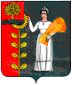 ПОСТАНОВЛЕНИЕАДМИНИСТРАЦИИ СЕЛЬСКОГО ПОСЕЛЕНИЯ НОВОЧЕРКУТИНСКИЙ СЕЛЬСОВЕТ ДОБРИНСКОГО МУНИЦИПАЛЬНОГО РАЙОНАЛИПЕЦКОЙ ОБЛАСТИ  РОССИЙСКОЙ ФЕДЕРАЦИИ02.10.2017г.                   с.Новочеркутино                                            №65О Правилах внутреннего трудового распорядка администрации  сельского поселения Новочеркутинский сельсовет Добринского муниципального района Липецкой области.      В соответствии с Конституцией Российской Федерации и Трудовым кодексом Российской Федерации, а также в целях упорядочения работы администрации сельского поселения Новочеркутинский сельсовет и повышения её эффективности, укрепления трудовой дисциплины, рационального использования рабочего времени и совершенствования организации труда администрация сельского поселения Новочеркутинский сельсовет ПОСТАНОВЛЯЕТ:
1. Утвердить Правила внутреннего трудового распорядка администрации сельского поселения Новочеркутинский сельсовет Добринского муниципального района Липецкой области.2.Постановление вступает в силу со дня его официального обнародования.3.Контроль за выполнением настоящего постановления оставляю за собой. Глава администрации  сельского поселения  Новочеркутинский сельсовет                                         И.С.Пытин    Утвержденыпостановлением  администрации сельского поселенияНовочеркутинский сельсоветот 02.10.07.2017 г. № 65ПРАВИЛАвнутреннего трудового распорядка администрации сельского поселения Новочеркутинский сельсовет Добринского муниципального района1. ОБЩИЕ ПОЛОЖЕНИЯ.1.1. Настоящие Правила внутреннего трудового распорядка разработаны в соответствии с Конституцией Российской Федерации, Трудовым  кодексом РФ, Уставом сельского поселения Новочеркутинский сельсовет Добринского муниципального района, Федеральным Законом от 02.03.2007 г. №25-ФЗ «О муниципальной службе в Российской Федерации». Правила внутреннего трудового распорядка (далее Правила)  являются локальным организационно – распорядительным  документом Администрации сельского поселения Новочеркутинский сельсовет Добринского муниципального района (далее – Организация), и определяют  внутренний трудовой распорядок, порядок приема и увольнения, основные права и обязанности, режим рабочего времени, а также меры поощрения и ответственности  за нарушение трудовой дисциплины, иные вопросы трудовых отношений.1.3.Правила внутреннего трудового распорядка имеют целью способствовать укреплению трудовой дисциплины, рациональному использованию рабочего времени, повышению производительности труда и улучшению качества труда.1.4. Основные термины и определения:1.4.1. Работник – физическое лицо (гражданин), состоящий в трудовых отношениях с Работодателем.1.4.2. Работодатель – Организация в лице главы администрации1.4.3.Администрация – должностные лица, уполномоченные представители Работодателя, выполняющие от его имени функции управления, в частности в сфере трудовых отношений.1.4.4. Дисциплина труда – обязательное для всех работников подчинение нормам поведения, определенным в соответствии с настоящими Правилами, трудовым договором, должностными инструкциями, другими локальными нормативными актами организации.1.5. Работники Организации обязаны соблюдать дисциплину труда, своевременно и точно исполнять распоряжения Работодателя, повышать профессионализм, квалификацию, продуктивность труда, соблюдать требования по охране труда, технике безопасности.1.6. Трудовая дисциплина обеспечивается Работодателем созданием необходимых организационных и экономических условий для нормальной высокопроизводительной работы,  сознательным выполнением трудовых обязанностей, методами убеждения, воспитания, а также поощрением за добросовестный  труд.1.7. Вопросы, связанные с применением настоящих Правил, решаются Работодателем в пределах  представленных полномочий, а в случаях, предусмотренных действующим законодательством – совместно или по согласованию с выборным профсоюзным органом.  1.8. Настоящие Правила, а также все изменения и дополнения к ним утверждаются главой администрации сельского поселения Новочеркутинский сельсовет Добринского муниципального района с учетом мнения представительного органа работников в порядке, установленном Трудовым  кодексом РФ для принятия локальных нормативных актов.                              2.  ПОРЯДОК  ПРИЕМА  И  УВОЛЬНЕНИЯ2.1. На муниципальную службу вправе поступать граждане, достигшие возраста 18 лет, владеющие государственным языком Российской Федерации и соответствующие квалификационным требованиям, при  отсутствии ограничений,  определенных законодательством о муниципальной службе.2.2.Гражданин не может быть принят на муниципальную службу, а муниципальный служащий не может находиться на муниципальной службе в случае:1) признания его недееспособным или ограниченно дееспособным решением суда, вступившим в законную силу;2) осуждения его к наказанию, исключающему возможность исполнения должностных обязанностей по должности муниципальной службы, по приговору суда, вступившему в законную силу;3) отказа от прохождения процедуры оформления допуска к сведениям, составляющим государственную и иную охраняемую федеральными законами тайну, если исполнение должностных обязанностей по должности муниципальной службы, на замещение которой претендует гражданин, или по замещаемой муниципальным служащим должности муниципальной службы, связано с использованием таких сведений;4) наличия заболевания, препятствующего поступлению на муниципальную службу или ее прохождению и подтвержденного заключением медицинского учреждения. Порядок прохождения диспансеризации, перечень таких заболеваний и форма заключения медицинского учреждения устанавливаются Правительством Российской Федерации;5) близкого родства или свойства (родители, супруги, дети, братья, сестры, а также братья, сестры, родители и дети супругов) с муниципальным служащим, если замещение должности муниципальной службы связано с непосредственной подчиненностью или подконтрольностью одного из них другому;6)прекращения гражданства Российской Федерации, прекращения гражданства иностранного государства - участника международного договора Российской Федерации, в соответствии с которым иностранный гражданин имеет право находиться на муниципальной службе, приобретения им гражданства иностранного государства либо получения им вида на жительство или иного документа, подтверждающего право на постоянное проживание гражданина Российской Федерации на территории иностранного государства, не являющегося участником международного договора Российской Федерации, в соответствии с которым гражданин Российской Федерации, имеющий гражданство иностранного государства, имеет право находиться на муниципальной службе;7) наличия гражданства иностранного государства (иностранных государств), за исключением случаев, когда муниципальный служащий является гражданином иностранного государства - участника международного договора Российской Федерации, в соответствии с которым иностранный гражданин имеет право находиться на муниципальной службе;8) представления подложных документов или заведомо ложных сведений при поступлении на муниципальную службу;9) непредставления установленных настоящим Федеральным законом сведений или представления заведомо ложных сведений о доходах, об имуществе и обязательствах имущественного характера.2. Гражданин не может быть принят на муниципальную службу после достижения им возраста 65 лет - предельного возраста, установленного для замещения должности муниципальной службы.2.3. При поступлении на муниципальную службу, а также при ее прохождении не допускается установление каких бы то ни было прямых или косвенных ограничений или преимуществ в зависимости от пола, расы, национальности, происхождения, имущественного и должностного положения, места жительства, отношения к религии, убеждений, принадлежности к общественным объединениям, а также от других обстоятельств, не связанных с профессиональными и деловыми качествами муниципального служащего.2.4. При поступлении на муниципальную службу гражданин представляет:1) заявление с просьбой о поступлении на муниципальную службу и замещении должности муниципальной службы;2) собственноручно заполненную и подписанную анкету по форме, установленной Правительством Российской Федерации;3) паспорт;4) трудовую книжку, за исключением случаев, когда трудовой договор заключается впервые;5) документ об образовании;6) страховое свидетельство обязательного пенсионного страхования, за исключением случаев, когда трудовой договор  заключается впервые;7) свидетельство о постановке физического лица на учет в налоговом органе по месту жительства на территории Российской Федерации;8) документы воинского учета - для военнообязанных и лиц, подлежащих призыву на военную службу;9) заключение медицинского учреждения об отсутствии заболевания, препятствующего поступлению на муниципальную службу;10) сведения о своих доходах, расходах, об имуществе и обязательствах имущественного характера, а также сведений о доходах, расходах,  об имуществе и обязательствах имущественного характера своих супруги (супруга) и несовершеннолетних детей за год, предшествующий году поступления на муниципальную службу;11)иные документы, предусмотренные федеральным законодательством и законодательством Липецкой области.2.5.Представленные сведения могут подвергаться проверке в установленном федеральными законами порядке. 2.6.В случае установления в процессе проверки обстоятельств, препятствующих поступлению гражданина на муниципальную службу, указанный гражданин информируется в письменной форме о причинах отказа в поступлении на муниципальную службу.2.7.Поступление гражданина на муниципальную службу осуществляется в результате назначения на должность муниципальной службы на условиях трудового договора в соответствии с трудовым законодательством с учетом особенностей, предусмотренных законодательством о муниципальной службе.2.8.Прием на работу оформляется распоряжением главы администрации сельского поселения Новочеркутинский сельсовет Добринского муниципального района, которое объявляется работнику под  роспись. В распоряжении должно быть указано наименование должности, в соответствии с штатным расписанием и условия оплаты труда.2.9.Фактическое допущение к работе считается заключением трудового договора.2.10. При приеме на работу работодатель обязан ознакомить работника под роспись с правилами  внутреннего трудового распорядка, иными локальными нормативными   актами, непосредственно связанными с трудовой деятельностью  работника, коллективным договором.2.11.В связи с прохождением муниципальной службы муниципальному служащему запрещается:1) состоять членом органа управления коммерческой организации, если иное не предусмотрено федеральными законами или если в порядке, установленном муниципальным правовым актом в соответствии с федеральными законами и законами Липецкой области, ему не поручено участвовать в управлении этой организацией;2) замещать должность муниципальной службы в случае:а) избрания или назначения на государственную должность Российской Федерации либо на государственную должность субъекта Российской Федерации, а также в случае назначения на должность государственной службы;б) избрания или назначения на муниципальную должность;в) избрания на оплачиваемую выборную должность в органе профессионального союза, в том числе в выборном органе первичной профсоюзной организации, созданной в органе местного самоуправления, аппарате избирательной комиссии муниципального образования;3) заниматься предпринимательской деятельностью;4) быть поверенным или представителем по делам третьих лиц в органе местного самоуправления, избирательной комиссии муниципального образования, в которых он замещает должность муниципальной службы либо которые непосредственно подчинены или подконтрольны ему, если иное не предусмотрено федеральными законами;5) получать в связи с должностным положением или в связи с исполнением должностных обязанностей вознаграждения от физических и юридических лиц (подарки, денежное вознаграждение, ссуды, услуги, оплату развлечений, отдыха, транспортных расходов и иные вознаграждения). Подарки, полученные муниципальным служащим в связи с протокольными мероприятиями, со служебными командировками и с другими официальными мероприятиями, признаются муниципальной собственностью и передаются муниципальным служащим по акту в орган местного самоуправления, избирательную комиссию муниципального образования, в которых он замещает должность муниципальной службы, за исключением случаев, установленных Гражданским кодексом Российской Федерации;6) выезжать в командировки за счет средств физических и юридических лиц, за исключением командировок, осуществляемых на взаимной основе по договоренности органа местного самоуправления, избирательной комиссии муниципального образования с органами местного самоуправления, избирательными комиссиями других муниципальных образований, а также с органами государственной власти и органами местного самоуправления иностранных государств, международными и иностранными некоммерческими организациями;7) использовать в целях, не связанных с исполнением должностных обязанностей, средства материально-технического, финансового и иного обеспечения, другое муниципальное имущество;8) разглашать или использовать в целях, не связанных с муниципальной службой, сведения, отнесенные в соответствии с федеральными законами к сведениям конфиденциального характера, или служебную информацию, ставшие ему известными в связи с исполнением должностных обязанностей;9) допускать публичные высказывания, суждения и оценки, в том числе в средствах массовой информации, в отношении деятельности органа местного самоуправления, избирательной комиссии муниципального образования и их руководителей, если это не входит в его должностные обязанности;10) принимать без письменного разрешения главы администрации сельского поселения Новочеркутинский сельсовет Добринского муниципального района награды, почетные и специальные звания (за исключением научных) иностранных государств, международных организаций;11) использовать преимущества должностного положения для предвыборной агитации, а также для агитации по вопросам референдума;12) использовать свое должностное положение в интересах политических партий, религиозных и других общественных объединений, а также публично выражать отношение к указанным объединениям в качестве муниципального служащего;13) создавать в органах местного самоуправления, иных муниципальных органах структуры политических партий, религиозных и других общественных объединений (за исключением профессиональных союзов, а также ветеранских и иных органов общественной самодеятельности) или способствовать созданию указанных структур;14) прекращать исполнение должностных обязанностей в целях урегулирования трудового спора;15) входить в состав органов управления, попечительских или наблюдательных советов, иных органов иностранных некоммерческих неправительственных организаций и действующих на территории Российской Федерации их структурных подразделений, если иное не предусмотрено международным договором Российской Федерации или законодательством Российской Федерации;16) заниматься без письменного разрешения представителя нанимателя (работодателя) оплачиваемой деятельностью, финансируемой сключительно за счет средств иностранных государств, международных и иностранных организаций, иностранных граждан и лиц без гражданства, если иное не предусмотрено международным договором Российской Федерации или законодательством Российской Федерации.2.12.Помимо оснований для расторжения трудового договора, предусмотренных Трудовым кодексом Российской Федерации, трудовой договор с муниципальным служащим может быть также расторгнут по инициативе представителя администрации в случае:1) достижения предельного возраста, установленного для замещения муниципальной должности муниципальной службы;2) прекращения гражданства Российской Федерации, прекращения гражданства иностранного государства - участника международного договора Российской Федерации, в соответствии с которым иностранный гражданин имеет право находиться на муниципальной службе, приобретения им гражданства иностранного государства либо получения им вида на жительство или иного документа, подтверждающего право на постоянное проживание гражданина Российской Федерации на территории иностранного государства, не являющегося участником международного договора Российской Федерации, в соответствии с которым гражданин Российской Федерации, имеющий гражданство иностранного государства, имеет право находиться на муниципальной службе;3) несоблюдения ограничений и запретов, установленных для муниципального служащего действующим законодательством.2. Допускается продление срока нахождения на муниципальной службе муниципальных служащих, достигших предельного возраста, установленного для замещения должности муниципальной службы. Однократное продление срока нахождения на муниципальной службе муниципального служащего допускается не более чем на один год.3. ОСНОВНЫЕ ПРАВА И ОБЯЗАННОСТИ РАБОТНИКОВ3.1. Работники администрации имеют право на:1) заключение трудового договора в письменном виде;2) предоставление работы, обусловленной трудовым договором;3) принятие решений в соответствии с трудовым договором, положением о структурном подразделении, должностной инструкцией; 4) ознакомление с документами, устанавливающими его права и обязанности по замещаемой должности муниципальной службы, критериями оценки качества исполнения должностных обязанностей и условиями продвижения по службе;5) обеспечение организационно-технических условий, необходимых для исполнения должностных обязанностей;6) оплату труда и другие выплаты в соответствии с трудовым законодательством, законодательством о муниципальной службе и трудовым договором;7) получение в установленном порядке информации и материалов, необходимых для исполнения должностных обязанностей, а также на внесение предложений о совершенствовании деятельности органа местного самоуправления, избирательной комиссии муниципального образования;8) участие по своей инициативе в конкурсе на замещение вакантной должности муниципальной службы;9) повышение квалификации в соответствии с муниципальным правовым актом за счет средств местного бюджета;10) защиту своих персональных данных;11) ознакомление со всеми материалами своего личного дела, с отзывами о профессиональной деятельности и другими документами до внесения их в его личное дело, а также на приобщение к личному делу его письменных объяснений;12) обязательное социальное страхование в случаях, предусмотренных законом;13) отдых, обеспечиваемый установлением нормальной продолжительности рабочего времени, сокращенного рабочего времени для отдельных профессий и категорий работников, предоставлением  еженедельных выходных дней, нерабочих праздничных дней, оплачиваемых ежегодных отпусков в соответствии с трудовым законодательством; 14) объединение, включая право создавать профессиональные союзы, для защиты своих прав, социально-экономических и профессиональных интересов;15) рассмотрение индивидуальных трудовых споров в соответствии с трудовым законодательством, защиту своих прав и законных интересов на муниципальной службе, включая обжалование в суд их нарушений;16) пенсионное обеспечение в соответствии с законодательством Российской Федерации.3.2. Основные обязанности работников администрации:1) соблюдать Конституцию Российской Федерации, федеральные законы, иные нормативные правовые акты Российской Федерации, устав, законы и иные нормативные правовые акты Липецкой области, Устав сельского поселения Новочеркутинский сельсовет Добринского муниципального района и иные муниципальные правовые акты и обеспечивать их исполнение;2) своевременно и точно исполнять должностные обязанности в соответствии с должностной инструкцией;3) соблюдать при исполнении должностных обязанностей права и законные интересы граждан и организаций;4) соблюдать установленные в администрации правила внутреннего трудового распорядка, порядок работы со служебной информацией;5) добросовестно выполнять свои трудовые обязанности,  соблюдать трудовую дисциплину, повышать производительность труда, использовать рабочее время по назначению, воздерживаться от действий, отвлекающих от выполнения своих прямых трудовых обязанностей и препятствующих другим работникам выполнять их трудовые обязанности, следовать общепринятым нравственным и этическим нормам, заботиться о деловой репутации организации; 6) поддерживать уровень квалификации, необходимый для надлежащего исполнения должностных обязанностей;7) соблюдать требования по охране труда, технике безопасности;8) не разглашать сведения, составляющие государственную и иную охраняемую федеральными законами тайну, а также сведения, ставшие ему известными в связи с исполнением должностных обязанностей, в том числе сведения, касающиеся частной жизни и здоровья граждан или затрагивающие их честь и достоинство;9) беречь муниципальное имущество, в том числе предоставленное ему для исполнения должностных обязанностей;10) представлять в установленном порядке предусмотренные законодательством Российской Федерации сведения о своих доходах, расходах, об имуществе и обязательствах имущественного характера, а также сведений о доходах, расходах,  об имуществе и обязательствах имущественного характера своих супруги (супруга) и несовершеннолетних детей за год, предшествующий году поступления на муниципальную службу11) своевременно сообщать об изменении персональных данных (адреса проживания, регистрации, фамилии, паспортных данных, контактных телефонов и др.);12) предупреждать непосредственного руководителя о невыходе на работу, подтверждать факт нетрудоспособности предъявлением листка нетрудоспособности или другими документами в день выхода на работу;13) сообщать представителю нанимателя (работодателю) о выходе из гражданства Российской Федерации в день выхода из гражданства Российской Федерации или о приобретении гражданства иностранного государства в день приобретения гражданства иностранного государства;14) соблюдать ограничения, выполнять обязательства, не нарушать запреты, которые установлены законодательством о муниципальной службе;15) сообщать представителю нанимателя (работодателю) о личной заинтересованности при исполнении должностных обязанностей, которая может привести к конфликту интересов, и принимать меры по предотвращению подобного конфликта;16) соблюдать деловой стиль одежды: Для мужчин – строгий деловой костюм, однотонная рубашка, галстук (в летнее время допускается рубашка с коротким рукавом);Для женщин – однотонный деловой костюм  (комплект), минимум украшений и косметики.3.3. Работникам запрещается:- курение вне отведенных для этих целей мест;- пребывание на работе в состоянии алкогольного, наркотического или токсического опьянения;- использование электронной почты для пересылки служебных документов со сведениями, составляющими конфиденциальную информацию или коммерческую тайну, без использования специальных средств защиты информации;-создание и хранение документов, содержащих конфиденциальную информацию или коммерческую тайну, на незащищенных дисках персональных компьютеров или каталогах серверов;- отвечать на вопросы, давать комментарии, интервью представителям СМИ, касающиеся деятельности организации, без предварительного согласования с непосредственным руководителем Муниципальный служащий не вправе исполнять данное ему неправомерное поручение. При получении от соответствующего руководителя поручения, являющегося, по мнению муниципального служащего, неправомерным, муниципальный служащий должен представить руководителю, давшему поручение, в письменной форме обоснование неправомерности данного поручения с указанием положений федеральных законов и иных нормативных правовых актов Российской Федерации, законов и иных нормативных правовых актов субъекта Российской Федерации, муниципальных правовых актов, которые могут быть нарушены при исполнении данного поручения. В случае подтверждения руководителем данного поручения в письменной форме муниципальный служащий обязан отказаться от его исполнения. В случае исполнения неправомерного поручения муниципальный служащий и давший это поручение руководитель несут ответственность в соответствии с законодательством Российской Федерации.4. ОСНОВНЫЕ ПРАВА И ОБЯЗАННОСТИ АДМИНИСТРАЦИИ.4.1. Администрация  обязана:- соблюдать законодательство о труде;- предоставлять работнику работу, обусловленную трудовым договором;- правильно организовывать труд работников на закрепленных за ними рабочих местах, обеспечивая необходимыми принадлежностями и оргтехникой, создавая здоровые и безопасные условия труда, соответствующие правилам по охране труда (технике безопасности, санитарным нормам, противопожарным правилам);- соблюдать оговоренные в трудовом договоре условия оплаты труда, выплачивать заработную плату в установленные сроки;- исполнять иные обязанности, предусмотренные действующим законодательством РФ о труде и муниципальной службе.4.2. Администрация имеет право:- заключать, изменять и расторгать трудовые договоры с работником в порядке и на условиях, которые установлены Трудовым кодексом РФ, иными федеральными законами;- поощрять работника за добросовестный эффективный труд;- требовать от работника исполнения им трудовых обязанностей и бережного отношения к имуществу работодателя и других работников, соблюдения настоящих Правил внутреннего трудового распорядка ;- привлекать работника к дисциплинарной и материальной ответственности в порядке, установленном настоящими Правилами, Трудовым кодексом РФ и иными федеральными законами;- способствовать работнику в повышении им своей квалификации, совершенствовании профессиональных навыков.Администрация имеет другие права, предусмотренные законодательством РФ о труде и муниципальной службе.4.3. Администрация при осуществлении своих обязанностей должна стремиться к созданию высокопрофессионального работоспособного коллектива, развитию корпоративных отношений среди работников, их заинтересованности в развитии и укреплении деятельности администрации.5. РАБОЧЕЕ ВРЕМЯ И ВРЕМЯ ОТДЫХА5.1. В соответствии с действующим законодательством для работников администрации устанавливается пятидневная рабочая неделя продолжительностью 40 часов с двумя выходными днями - суббота, воскресенье. Начало ежедневной работы - 8.00, время обеденного перерыва с 12.00 до 13.00 и окончание рабочего дня - 17.00.Муниципальным служащим, замещающим высшие и главные муниципальные должности, устанавливается ненормированный рабочий день. Накануне праздничных дней  продолжительность работы сокращается на 1 час.5.2. В соответствии с законодательством о труде работа не производится в следующие праздничные дни:- 1,2,3,4,5,6 и 8 января – Новогодние каникулы;- 7 января - Рождество Христово;- 23 февраля - День защитника Отечества;- 8 марта - Международный женский день;- 1 мая - Праздник Весны и Труда;- 9 мая - День Победы;- 12 июня - День России;- 4 ноября – День народного единства.При совпадении выходного и нерабочего праздничного дней выходной день переносится на следующий после праздничного рабочий день.5.3. Очередность предоставления отпусков устанавливает администрация в соответствии с графиком отпусков не позднее, чем за две недели до наступления календарного года, с учетом производственной необходимости и пожеланий работников.6. ПООЩРЕНИЯ ЗА УСПЕХИ В РАБОТЕ6.1. За успешное и добросовестное исполнение своих должностных обязанностей, продолжительную и безупречную службу, выполнение заданий особой важности и сложности, другие достижения по службе применяются следующие поощрения:1) объявление благодарности;2) выдача премии;3) награждение ценным подарком;4) награждение Почетной грамотой;5) представление к присвоению почетного звания;6) ходатайство о награждении государственными наградами Российской Федерации.6.2. Поощрения в установленном порядке применяются главой  администрации сельского поселения Новочеркутинский сельсовет Добринского муниципального района.Поощрения объявляются распоряжением, доводятся до сведения коллектива и заносятся в трудовую книжку работника.7. ОТВЕТСТВЕННОСТЬ ЗА НАРУШЕНИЕ ТРУДОВОЙ ДИСЦИПЛИНЫ7.1.За неисполнение или ненадлежащее исполнение работником  по его вине должностных обязанностей   на него  могут налагаться следующие дисциплинарные взыскания:1) замечание;2) выговор;3) увольнение.7.2. Порядок применения и обжалования дисциплинарных взысканий устанавливается действующим законодательством.7.3. До применения взыскания от работника должны быть затребованы объяснения. В случае отказа работника дать объяснение составляется соответствующий акт. Отказ работника дать объяснения не может служить препятствием для применения взыскания.7.4.Дисциплинарные взыскания применяются не позднее одного месяца со дня обнаружения проступка, не считая времени болезни работника, пребывания его в отпуске, а также времени, необходимого на учет мнения представительного органа работников (в случае необходимости). Взыскание не может быть применено позднее шести месяцев со дня совершения проступка, а по результатам ревизии, проверки финансово-хозяйственной деятельности или аудиторской проверки - не позднее двух лет со дня его совершения.  В указанные сроки не включается время производства по уголовному делу.7.6. За каждый дисциплинарный проступок может быть применено только одно дисциплинарное взыскание.7.7. Распоряжение о применении дисциплинарного взыскания объявляется работнику под расписку в 3-дневный срок.7.8. Если в течение года со дня применения дисциплинарного взыскания работник не будет подвергнут новому дисциплинарному взысканию, то он считается не имеющим дисциплинарного взыскания.Работодатель до истечения года со дня применения дисциплинарного взыскания имеет право снять его с работника по собственной инициативе, просьбе самого работника, ходатайству его непосредственного руководителя или представительного органа работников.7.9. С Правилами внутреннего распорядка должны быть ознакомлены все работники администрации сельского поселения Новочеркутинский сельсовет Добринского муниципального района, которые обязаны в своей повседневной работе соблюдать порядок, установленный Правилами. 7.10.Нарушение данных Правил влечет наложение дисциплинарного взыскания в порядке, оговоренном в коллективном договоре.